Name of Company/Organisation/Institute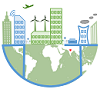                                              	Pedestrian Origin Destination survey                          Name of surveyor_________                                                                            Date_________Location________________                                                                             Time _________     S.No.PurposeOriginDestinationProblems